Purpose:To recognize an individual AAAE member for outstanding accomplishments as a teacher of Agricultural Education, broadly defined, in one or more settings.EligibilityThe nominee must be an active member of the AAAE who has maintained membership in the association for no fewer than the past five years.No previous recipient of this award is eligible to applyNomination and Selection ProceduresThe nomination may be made by a colleague of the nominee. Self-nominations are also accepted.Nominations must be submitted by email to the designated award coordinator by the established deadline.An AAAE vice president will receive applications and coordinate the selection process.The AAAE Board of Directors, upon recommendation of the selection committee, will make the award.Criteria for SelectionThe nominee should have at least ten years of experience teaching in higher education settings.Selection will be based on documentation of outstanding accomplishments as a teacher.Evidence of excellence in teaching should include:Summary of teaching evaluations conducted by students from the past five years.Summary of two teaching assessments by peers.List of teaching awards and other relevant accomplishments.Description of teaching responsibilities including the number and nature of courses and programs presented.Letters of support from two former studentsMay be undergraduate students, graduate students, workshop participants, etc.Limited to one, single-spaced typewritten page for each letter.Nomination MaterialsNomination packets must include and shall be limited to:Cover sheet (see next page).Nomination letter (limited to two, single spaced, typewritten pages).Evidence of excellence in teaching (items from #3 above).Letters of support from two former studentsNominee’s curriculum vitae, limited to five pages total.NC-AAAE DISTINGUISHED TEACHER AWARD COVER SHEET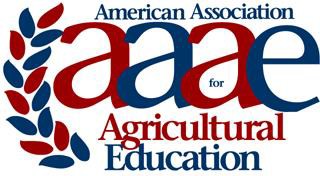 Nomination packets limited to: Cover sheet, nomination letter, teaching philosophy, evidence of excellence in teaching, and nominee’s curriculum vitae. Nomination should be saved as one PDF document and electronically submitted via email no later than 11:59 p.m. CDT on Wednesday, September 09 to:Mark Russell, Chair Member Services Committeemrussell@purdue.edu 765-490-6875NC-AAAE DISTINGUISHED TEACHER AWARDAward Criteria & Nomination InstructionsName of Nominee:Institution:Title:Professional Employment Record:Professional Employment Record:Professional Employment Record:Degrees Held:Degrees Held:Degrees Held:Nomination Submitted by:Nomination Submitted by:Contact information for nominator:Contact information for nominator: